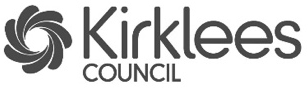 Notification FormPermanent Exclusion from Kirklees SchoolsTo be used from September 2023Schools must submit the following information to the LA on the day the headteacher made the decision to permanently exclude:Section A1: Information about the childSection A2: Information about the Permanent Exclusion / Fixed Term ExclusionsSection B: Attendance & Managed MovesSection C: Other professionals involvedSection D: Curriculum & Support PlanningSection E: Risk assessment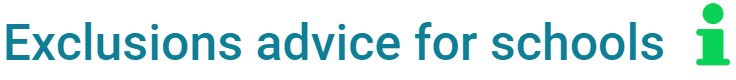 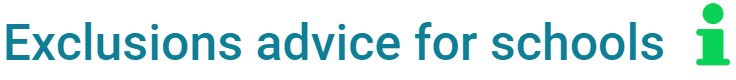 Reason for suspension (please include reasons for all suspensions)Attendance % on the day of the exclusionSchools, including academies and free schools, should: Inform the local authority of any part- time education arrangements, regardless of the type of school.Part-time timetables guidance from Kirklees:Reduced (part-time) timetables in school | General information and advice | Kirklees SEND Local Offer (kirkleeslocaloffer.org.uk)School attendance: guidance for schoolsCode B: Off-site educational activityThis code should be used when pupils are present at an off-site educational activity that has been approved by the school. Ultimately schools are responsible for the safeguarding and welfare of pupils educated off-site. Therefore by using code B, schools are certifying that the education is supervised and measures have been taken to safeguard pupils. This code should not be used for any unsupervised educational activity or where a pupil is at home doing school work.Schools should ensure that they have in place arrangements whereby the provider of the alternative activity notifies the school of any absences by individual pupils. The school should record the pupil’s absence using the relevant absence code.Schools involved in managed moveSchools involved in the Managed Move: please indicate the school involved in the MM and state the reason for the failure of the MMIt is important to assess what support the child needs to prepare them for their next stage of education. Day 6 providers will contact you to gather information around the child’s education including their strengths and difficulties within your settingIf the child has any of the following:Note: Public examinations – in order to support the child, the Exclusions Officer will collate the records you hold on the child after the GDC. Please can you consider Section D and collate this information as soon as possible.*Please ensure all key relevant safeguarding information is made available to Day 6 providers immediately*Brief summary of incident(s) leading to permanent exclusion The Headteacher should ensure that all sections have been fully completed and checked before submitting to the LA.Form completed by:Section A: Information about the childSection A: Information about the childUPNFirst NameSurnameGenderEthnicityDate of BirthYear GroupSEN statusNo SEN  SEN SUPPORT  EHCP request submitted EHCP decision to assess  EHCP Category of NeedDate of EHCP Final Plan (if applicable)Date of last annual or early annual review.If the pupil has a physical disability, please provide basic detailsPlease indicate EHCP decision to assess date or date EHCP request was submitted (if applicable).Is the pupil a Child in Care?YES  NO If ‘Yes’, please name the Local Authority and allocated Social WorkerIs the child Previously Looked after?YES  NO If parents live at separate addresses, please provide an alternative contact address and telephone numberFamily home languageDetails of any other agencies involved with this pupil should be added in section CParents’ or carers’ name and address & contact details.If parents live at separate addresses please give alternative contact address and telephone numberFamily home language if different from above.Section A2: Information about the permanent exclusionSection A2: Information about the permanent exclusionSchool NamePrevious schools attended (including primary)Reason for permanent exclusion1st Day (date) of Head Teachers decision to permanently excludeDATE DAY 6 REQUIREDDFE Guidance: NEW GUIDANCE IS IN PLACE FOR SEPTEMBER 2023 Suspension and Permanent Exclusion guidance July 2022 (publishing.service.gov.uk)DFE Guidance: NEW GUIDANCE IS IN PLACE FOR SEPTEMBER 2023 Suspension and Permanent Exclusion guidance July 2022 (publishing.service.gov.uk)Please indicate if the police been informed? (if permanent exclusion is a criminal offence)AUTUMN TermNumber of days suspensions (1 lunchtime = 0.5 days exclusion)SPRING TermNumber of days suspensions (1 lunchtime = 0.5 days exclusion)SUMMER TermNumber of days suspensions (1 lunchtime = 0.5 days exclusion)Is the pupil in school full-time? (Y/N)Is the pupil in school full-time? (Y/N)If part time please outline their current education offer in terms of hours. Please note the use of category ‘B’ should be used in line with DFE guidance (see below)MonTuesWedThurFriIf part time please outline their current education offer in terms of hours. Please note the use of category ‘B’ should be used in line with DFE guidance (see below)AMIf part time please outline their current education offer in terms of hours. Please note the use of category ‘B’ should be used in line with DFE guidance (see below)PMSection C: Other professionals involvedSection C: Other professionals involvedAGENCY INVOLVEMENTPlease indicate (Y) if currently involved and add contact detailsEducational PsychologistKirklees Outreach TeamAttendance and Pupil Support ServiceFamily Support and Child Protection ServicesMental Health CAMHS/CHEWSHealthYOTPoliceOTHER INFORMATIONOTHER INFORMATIONIs the child entitled to free school meals?Does the child attract Pupil Premium Funding?OTHER ASSESSMENTSOTHER ASSESSMENTSOTHER ASSESSMENTSSingle Assessment (SA)Section 17 Assessment (CIN)Child Protection in place (CP)Are there Child Protection Records on this child?Please share the following documents with the Day 6 Provider via secure transferPlease indicate if you have any of the following documentsMy Support Plan or similarYES  NO Behaviour modification plan/record/outcomes reportYES  NO PATHYES  NO Last school attainment reportYES  NO Current attendance certificate/reportYES  NO Transition PlanYES  NO Risk AssessmentYES  NO Other agency reportYES  NO GCSE entry information - please collate a summary of theexaminations the child is entered for to include predicted grades and exam boards.YES  NO Additional Resources or Support provided to the child (other than routinely available)Please provide details below if applicableFull time attendance of an additional member of staffSpecial training for staff?Special supervision during breaks, outside activities or particular subject areas?Additional staffing ‘on hand’Support from Social Services or similar?Support from mental health agencies?Multi-agency support?Section E: Risk Assessment / Health and SafetySection E: Risk Assessment / Health and SafetySection E: Risk Assessment / Health and SafetySection E: Risk Assessment / Health and SafetySection E: Risk Assessment / Health and SafetySection E: Risk Assessment / Health and SafetySection E: Risk Assessment / Health and SafetySection E: Risk Assessment / Health and SafetyBEHAVIOUR:Please identify ant risks below (if applicable)No RiskIf yes what is the level of riskIf yes what is the level of riskIf yes what is the level of riskIf yes what is the level of riskIf yes what is the level of riskIf yes what is the level of riskBEHAVIOUR:Please identify ant risks below (if applicable)No RiskLowLowMediumMediumHighHighBEHAVIOUR:Please identify ant risks below (if applicable)No Risk123456Threats towards other students (including cyber bullyingHarm or physical aggression towards other studentsThreats towards members of staffHarm or physical aggression towards staffHarm or physical aggressions towards members of the publicName calling or verbal abuseRacist abuseRefusal to follow instructionsVandalismTransport issuesVulnerabilities:No RiskIf yes what is the level of riskIf yes what is the level of riskIf yes what is the level of riskIf yes what is the level of riskIf yes what is the level of riskIf yes what is the level of riskVulnerabilities:No RiskLowLowMediumMediumHighHighVulnerabilities:No Risk123456AbscondingBeing bullied including cyber bullyingRadicalisationRisk taking behaviourSelf-harmSexual exploitationSubstance misuseOtherFull Name:Date:Position within the school:Signature of Headteacher: